Name				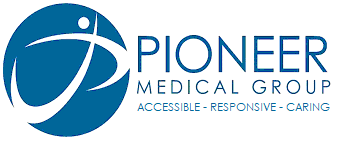 Date of Birth Mobile NoAsthma Review – 14y and overWe follow best practice and ask patients with asthma to review their asthma every year. It is best to book an appointment with our Asthma Nurse Specialist to review your asthma. An alternative is to complete this form and return the form to reception at your surgery. A clinician will contact you if we need to discuss your asthma further. Thank you.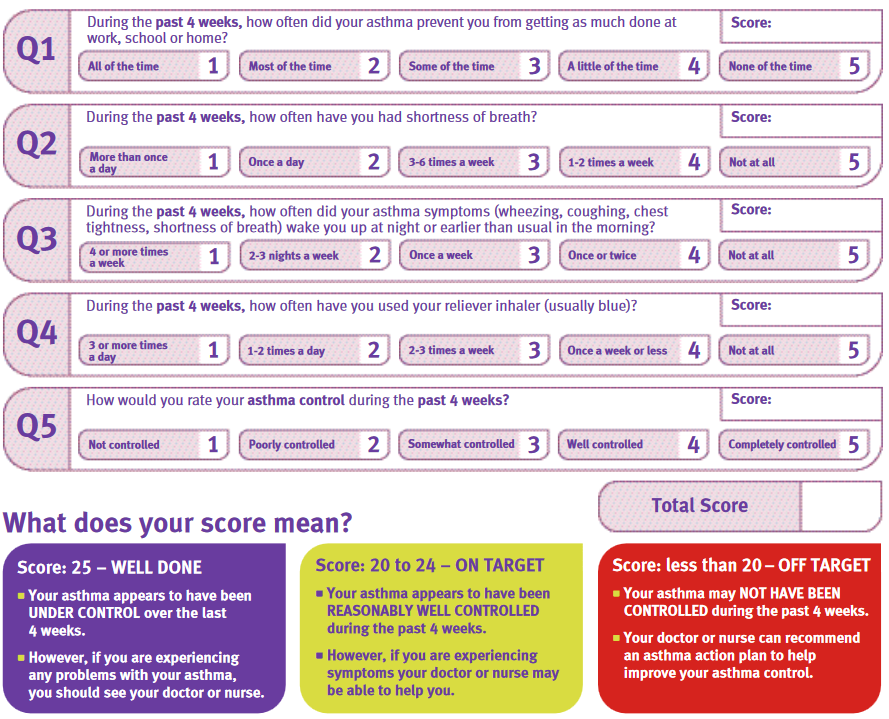 Do you smoke?								Smoking worsens asthma Never smoked		□ 	I still smoke			□	Consider stopping!Used to. I’ve stopped	□	I want help to quit		□	www.nhs.uk/smokefreeWe recommend this useful website to find out more about managing your asthma:www.asthma.org.uk/advice/manage-your-asthma/adult-review